Heren;  Het blijkt dat er nog onduidelijkheid is over de GELE  en RODE kaarten.GELE kaart is een tijdstraf van 10 minuten  en NIET vermelden op hetwedstrijdformulier  .2e GELE kaart is RODE kaart , maar niet vermelden op het wedstrijdformulier.Rechtsstreek RODE kaart alleen vermelden als dit een gewelddadiger handeling istegen over S. , ASr. of tegenstander .Doorgebroken speler te beoordelen van de S. of het gewelddadig is of niet.Anders NIET vermelden op het wedstrijd APP.Alle kaarten die op de APP. Komen worden in rekening gebracht door de KNVBen tellen mee in de gewone competitie.Dit is niet de opzet van de B.B.C.  .Wilt U heren dit onder de aandacht brengen van Uw trio’s die  de wedstrijdenleiden .groet tonnie ter HUERNES. coördinator B.B.C.  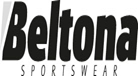 